Importing and running the Y code ReportYou can use these instructions for downloading/detaching and saving any reports.Detaching & Saving your ReportClick on the Report in your email and select Download or (Save As  if you have that option available)Save to a shared location (e.g. Y:\SIMS)NB:  Please note when you click on Download the report may download to your Downloads folder.  if this is the case, you will need to find the report in the Downloads folder, highlight, right click, select to either copy or cut then paste in a location you will be able to find when you are ready to import eg Y:\MISImporting the ReportIn SIMS, go to Report – Import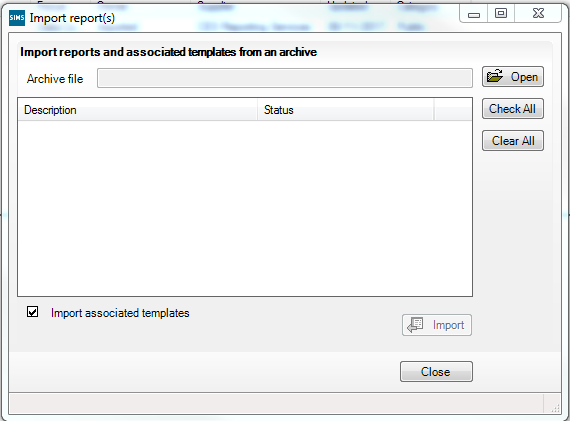 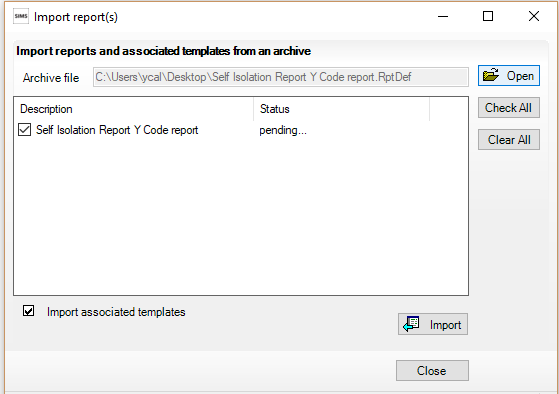 Your report is now ready to run.Running the reportIn SIMS, go to Reports – Design / Open an Existing ReportClick the + next to Focus, + next to Student select the Report Double click on the report Report  (You can at this stage right click on the report SIMS – Self Isolation  Y Code and send to Favourites this will put a copy of the report on your SIMS home page)Select the date range you wish to report onClick OK to run the reportThe report will open in Excel in student alphabetical order.If you wish to use the filters for example to filter on reg or year groups etc, highlight the row displaying Name, Year, Reg, Mark, Mark date,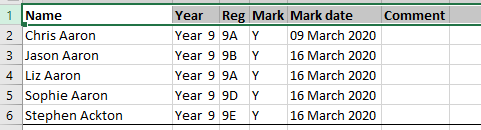 Then click on Data, then click on Filter.  You will now be able to use the drop-down menus to make your selections.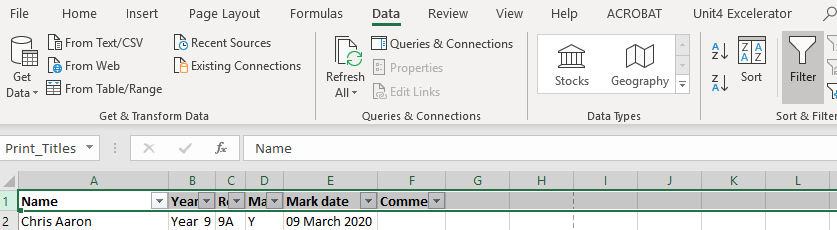 